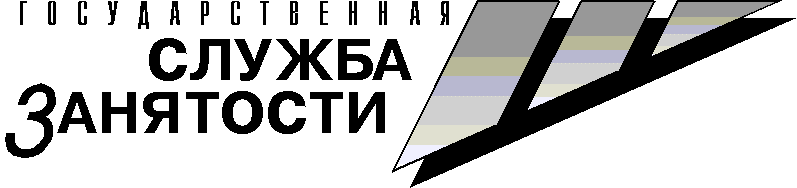 Министерство труда и развития кадрового потенциала Камчатского краяОтдел прогнозирования и цифровизации рынка трудаОтдел организации трудоустройства и активных форм занятостиАнализ трудоустройствавыпускников 2023 года профессиональных образовательных организаций и образовательных организаций высшего образования Камчатского краяАналитическая запискаПетропавловск-Камчатский2024 годСистема профессионального образования Камчатского края позволяет получить среднее профессиональное и высшее образование. Сеть образовательных организаций Камчатского края состоит из 16 образовательных организаций, из них 11 профессиональных образовательных организаций (реализуют программы подготовки специалистов среднего звена, а также квалифицированных рабочих и служащих) и 5 образовательных организаций высшего образования.Высшее образование. На территории Камчатского края действует 5 образовательных организаций высшего образования, 1 из которых является негосударственной. Все образовательные организации высшего образования располагаются в краевом центре – г. Петропавловске-Камчатском.По данным территориального органа Федеральной службы государственной статистики по Камчатскому краю в 2023 году в образовательные организации высшего образования края приняты 1267 человек, что на 9,2% больше аналогичного показателя 2022 года (1160 человек). Доля принятых на очную форму обучения составила 49,6% от всех поступивших (629 человек).На начало 2023-2024 учебного года в образовательных организациях высшего образования Камчатского края обучались 4298 человек, что на 3,0% больше по сравнению с предыдущим учебным годом (4171 человек).Динамика численности обучающихся в образовательных организациях высшего образования Камчатского края(на начало учебного года, человек)Профессиональный состав выпускников дневной формы обучения образовательных организаций высшего образования и итоги их трудоустройства в 2023 годуИз числа выпускников 2023 года с высшим образованием дневной формы обучения нашли работу в первый год после выпуска 84,0% (в 2022 году – 77,5%), продолжили свое обучение на следующем уровне либо в других ВУЗах 8,6% выпускников (в 2022 году – 13,0%).По направлениям подготовки выпускники распределились следующим образом:«Науки об обществе» (юрист, экономист, психолог, менеджер) – 38,6% от численности всех выпускников, нашли работу 72,6% выпускников данной укрупненной группы;«Инженерное дело, технологии и технические науки» (инженер-судоводитель, инженер-технолог, инженер-механик, программист, инженер-эксперт качества продукции, инженер-эколог) – 36,5% выпускников, нашли работу 95,3% выпускников данной укрупненной группы;«Образование и педагогические науки» – 10,8% выпускников, 81,6% выпускников данной укрупненной группы трудоустроены в первый год после окончания обучения;«Математические и естественные науки» (биолог, инженер-математик, эколог) – 6,6% от числа всех выпускников 2023 года с высшим образованием, нашли работу 87,0% выпускников;«Гуманитарные науки» (лингвистика) – 4,6% выпускников, трудоустроено 81,25%;«Сельское хозяйство и сельскохозяйственные науки» (водные биоресурсы и аквакультура, промышленное рыболовство) – 2,9% выпускников, трудоустроено в первый год после выпуска 100,0%.Выпускники 2023 года дневной формы обучения образовательных организаций высшего образования в разрезе направлений подготовки, %Среднее профессиональное образование.Профессиональные образовательные организации реализуют образовательные программы среднего профессионального образования, которые подразделяются на программы подготовки квалифицированных рабочих (служащих) и программы подготовки специалистов среднего звена. В настоящее время в регионе действует 11 профессиональных образовательных организаций (государственных образовательных организаций – 10, частных образовательных организаций – 1), из них 4 имеют филиалы в различных районах Камчатского края. Кроме того, программы подготовки специалистов среднего звена реализуют 2 образовательные организации высшего образования.В городе Петропавловске-Камчатском расположено 7 профессиональных образовательных организаций, в Елизовском муниципальном районе – 3 (из них 1 – филиал), в городе 
Вилючинске – 1, в Усть-Камчатском муниципальном округе – 1 (филиал), в Мильковском муниципальном округе – 1 (филиал), в городском округе «поселок Палана» – 2 (из них 1 – филиал).По данным территориального органа Федеральной службы государственной статистики по Камчатскому краю численность студентов профессиональных образовательных организаций, осуществляющих подготовку специалистов среднего звена, на начало 2023-2024 учебного года составила 5981 человек, что на 1,0% больше, чем в 2022-2023 учебном году (5920 человек). Динамика численности обучающихся по образовательным программам подготовки специалистов среднего звена (на начало учебного года, человек)Профессиональный состав выпускников дневной формы обучения профессиональных образовательных организаций и итоги их трудоустройства в 2023 годуИз числа выпускников 2023 года дневной формы обучения нашли работу в первый год после выпуска 40,3% (в 2022 году – 50,8%),  призваны на военную службу 31,9% выпускников (в 2022 году – 31,3%), продолжили свое обучение на следующем уровне или в других учебных заведениях 13,9% выпускников (в 2022 году – 10,8%). По направлениям подготовки выпускники распределились следующим образом:«Инженерное дело, технологии и технические науки» (штукатур, монтажник каркасно-обшивочных конструкций, программист, слесарь по ремонту автомобилей, машинист холодильных установок, машинист крана автомобильного, техник-технолог, техник-механик, пекарь, повар, кондитер, сварщик, техник-судомеханик, техник-электромеханик, техник-эколог, техник-программист, оператор ЭВМ, сетевой и системный администратор, горный техник-маркшейдер, архитектор) – 49,8% от численности всех выпускников, 55,2% выпускников данной укрупненной группы были призваны в ряды ВС РФ, 26,6% выпускников нашли работу в первый год после окончания учебы; «Науки об обществе» (юрист, бухгалтер, продавец, контролер-кассир, специалист банковского дела, парикмахер, повар-кондитер, специалист по судебному администрированию, специалист по туризму, специалист по гостеприимству, менеджер) – 25,6% выпускников, трудоустроено 45,7% выпускников данной укрупненной группы;«Здравоохранение и медицинские науки» (медицинская сестра, фельдшер, медицинский лабораторный техник) – 10,0% всех выпускников, трудоустроено 62,6%;«Образование и педагогические науки» (учитель начальных классов, воспитатель детей дошкольного возраста) – 6,0% выпускников, трудоустроено 79,7%;«Искусство и культура» (исполнитель художественно-оформительских работ, руководитель любительского творческого коллектива, преподаватель, библиотекарь, артист, артист-вокалист, преподаватель, концертмейстер по видам инструментов: фортепиано, ударные инструменты, валторна, саксофон, баян, дирижер хора, организатор музыкально-просветительской деятельности, художник-живописец) – 4,3% выпускников, трудоустроено 62,3%;«Сельское хозяйство и сельскохозяйственные науки» (техник-технолог, рабочий зеленого хозяйства, цветовод, агроном, техник-технолог) – 2,8% от численности выпускников 2023 года, 38,2% трудоустроено, 35,3% выпускников данной укрупненной группы продолжили обучение;«Гуманитарные науки» (учитель физической культуры) – 1,5% выпускников, трудоустроено в первый год после выпуска 36,8%, призваны в ряды ВС РФ 52,6%.Выпускники 2023 года дневной формы обучения, получившие среднее профессиональное образование, в разрезе направлений подготовки, %Общие итоги занятости выпускников 2023 года дневной формы обучения образовательных организаций высшего образования и профессиональных образовательных организаций Камчатского краяСВЕДЕНИЯо выпускниках 2023 года образовательных организаций высшего образованияи профессиональных образовательных организаций, обратившихся по вопросам трудоустройства вслужбу занятости населения Камчатского края в период с 01.01.2023 по 31.12.2023 Исполнители:	Носкова А.С. т. +7(4152) 42-48-85 (внутр. 3644)Затеева О.В. т. +7(4152) 42-48-85 (внутр. 3662)Профессия, специальность, направление подготовки (по ОКСО)Профессия, специальность, направление подготовки (по ОКСО)Квалифи-кацияКоли-чество выпуск-никовЗанятость выпускников очного отделенияЗанятость выпускников очного отделенияЗанятость выпускников очного отделенияЗанятость выпускников очного отделенияЗанятость выпускников очного отделенияПрофессия, специальность, направление подготовки (по ОКСО)Профессия, специальность, направление подготовки (по ОКСО)Квалифи-кацияОчное отделе-ниеТрудоуст-роеныПризваны в ряды ВС РФПродол-жили обучениеВ отпуске по уходу за ребенкомПрочие причиныКодНаименованиеКвалифи-кацияОчное отделе-ниеТрудоуст-роеныПризваны в ряды ВС РФПродол-жили обучениеВ отпуске по уходу за ребенкомПрочие причины123456789ФГБОУ ВО «Камчатский государственный технический университет»ФГБОУ ВО «Камчатский государственный технический университет»ФГБОУ ВО «Камчатский государственный технический университет»ФГБОУ ВО «Камчатский государственный технический университет»ФГБОУ ВО «Камчатский государственный технический университет»ФГБОУ ВО «Камчатский государственный технический университет»ФГБОУ ВО «Камчатский государственный технический университет»ФГБОУ ВО «Камчатский государственный технический университет»ФГБОУ ВО «Камчатский государственный технический университет»1.05.03.06Экология и природопользованиеБакалавр76-1--1.05.04.06Экология и природопользованиеМагистр55----2.09.03.01Информатика и вычислительная техникаБакалавр7511--2.09.03.03Прикладная информатикаБакалавр77----2.09.03.04Программная инженерияБакалавр1311-2--2.15.03.02Технологические машины и оборудованиеБакалавр44----2.16.03.03Холодильная, криогенная техника и системы жизнеобеспеченияБакалавр66----2.19.03.02Продукты питания из растительного сырьяБакалавр33----2.19.03.03Продукты питания животного происхожденияБакалавр1010----2.19.04.02Продукты питания из растительного сырьяМагистр22----2.19.04.03Продукты питания животного происхожденияМагистр33----2.20.03.01Техносферная безопасностьБакалавр1919----2.20.03.02Природообустройство и водопользованиеБакалавр88----2.25.05.03Техническая эксплуатация транспортного радиооборудованияИнженер, специалист77----2.26.05.05СудовождениеИнженер-судоводи-тель, специалист 33----2.26.05.06Эксплуатация судовых энергетических установокИнженер-судомеха-ник, специалист77----2.26.05.07Эксплуатация судового электрооборудования и средств автоматикиИнженер-электроме-ханик, специалист13112---2.27.03.04Управление в технических системахБакалавр77----4.35.03.08Водные биоресурсы и аквакультураБакалавр44----4.35.03.09Промышленное рыболовствоБакалавр33----4.35.04.07Водные биоресурсы и аквакультураМагистр33----5.38.03.01ЭкономикаБакалавр97-2--5.38.03.02МенеджментБакалавр53-2--5.38.03.04Государственное и муниципальное управлениеБакалавр77----ИТОГОИТОГОИТОГО1621513800Камчатский филиал АНО ВО Центросоюза Российской Федерации «Российский университет кооперации» Камчатский филиал АНО ВО Центросоюза Российской Федерации «Российский университет кооперации» Камчатский филиал АНО ВО Центросоюза Российской Федерации «Российский университет кооперации» Камчатский филиал АНО ВО Центросоюза Российской Федерации «Российский университет кооперации» Камчатский филиал АНО ВО Центросоюза Российской Федерации «Российский университет кооперации» Камчатский филиал АНО ВО Центросоюза Российской Федерации «Российский университет кооперации» Камчатский филиал АНО ВО Центросоюза Российской Федерации «Российский университет кооперации» Камчатский филиал АНО ВО Центросоюза Российской Федерации «Российский университет кооперации» Камчатский филиал АНО ВО Центросоюза Российской Федерации «Российский университет кооперации» 5.38.05.02Таможенное делоТаможен-ная логистика, специали-тет1796-115.40.05.01Правовое обеспечение национальной безопасностиГраж-данско-правовая, специали-тет853---ИТОГОИТОГОИТОГО25149011Дальневосточный филиал ФГБОУ ВО «Всероссийская академия внешней торговли Министерства экономического развития Российской Федерации»Дальневосточный филиал ФГБОУ ВО «Всероссийская академия внешней торговли Министерства экономического развития Российской Федерации»Дальневосточный филиал ФГБОУ ВО «Всероссийская академия внешней торговли Министерства экономического развития Российской Федерации»Дальневосточный филиал ФГБОУ ВО «Всероссийская академия внешней торговли Министерства экономического развития Российской Федерации»Дальневосточный филиал ФГБОУ ВО «Всероссийская академия внешней торговли Министерства экономического развития Российской Федерации»Дальневосточный филиал ФГБОУ ВО «Всероссийская академия внешней торговли Министерства экономического развития Российской Федерации»Дальневосточный филиал ФГБОУ ВО «Всероссийская академия внешней торговли Министерства экономического развития Российской Федерации»Дальневосточный филиал ФГБОУ ВО «Всероссийская академия внешней торговли Министерства экономического развития Российской Федерации»Дальневосточный филиал ФГБОУ ВО «Всероссийская академия внешней торговли Министерства экономического развития Российской Федерации»5.38.03.01ЭкономикаБакалавр1411-3--5.38.03.02МенеджментБакалавр11----5.38.04.01ЭкономикаМагистр11----5.40.03.01ЮриспруденцияБакалавр271539--5.40.04.01ЮриспруденцияМагистр33----ИТОГОИТОГОИТОГО463131200ФГБОУ ВО «Камчатский государственный университет им. Витуса Беринга»ФГБОУ ВО «Камчатский государственный университет им. Витуса Беринга»ФГБОУ ВО «Камчатский государственный университет им. Витуса Беринга»ФГБОУ ВО «Камчатский государственный университет им. Витуса Беринга»ФГБОУ ВО «Камчатский государственный университет им. Витуса Беринга»ФГБОУ ВО «Камчатский государственный университет им. Витуса Беринга»ФГБОУ ВО «Камчатский государственный университет им. Витуса Беринга»ФГБОУ ВО «Камчатский государственный университет им. Витуса Беринга»ФГБОУ ВО «Камчатский государственный университет им. Витуса Беринга»1.01.03.02Прикладная математика и информатикаБакалавр22----1.06.03.01БиологияБакалавр97---22.09.03.03Прикладная информатикаБакалавр99----5.37.03.01ПсихологияБакалавр1010----5.38.03.01ЭкономикаБакалавр321---5.38.03.02МенеджментБакалавр32-1--5.40.03.01ЮриспруденцияБакалавр151122--5.41.03.06Публичная политика и социальные наукиБакалавр87-1--5.43.03.01Социально-культурный сервисБакалавр44----6.44.03.05Педагогическое образование (с двумя профилями подготовки)Бакалавр2619-5-26.44.04.01Педагогическое образованиеМагистр1212----7.45.03.02ЛингвистикаБакалавр161321--ИТОГОИТОГОИТОГО1179851004ВСЕГОВСЕГОВСЕГО350294203015Профессия, специальность, направление подготовки (по ОКСО)Профессия, специальность, направление подготовки (по ОКСО)КвалификацияКоли-чество выпускни-ковКоли-чество выпускни-ковЗанятость выпускников очного отделенияЗанятость выпускников очного отделенияЗанятость выпускников очного отделенияЗанятость выпускников очного отделенияЗанятость выпускников очного отделенияЗанятость выпускников очного отделенияПрофессия, специальность, направление подготовки (по ОКСО)Профессия, специальность, направление подготовки (по ОКСО)КвалификацияОчноеотделениеОчноеотделениеТрудоуст-роеныПризва-ны в ряды ВС РФПродол-жили обучениеВ отпуске по уходу за ребенкомВ отпуске по уходу за ребенкомПрочие причиныКодНаименованиеКвалификацияОчноеотделениеОчноеотделениеТрудоуст-роеныПризва-ны в ряды ВС РФПродол-жили обучениеВ отпуске по уходу за ребенкомВ отпуске по уходу за ребенкомПрочие причины12344567889КГПОБУ «Камчатский педагогический колледж»КГПОБУ «Камчатский педагогический колледж»КГПОБУ «Камчатский педагогический колледж»КГПОБУ «Камчатский педагогический колледж»КГПОБУ «Камчатский педагогический колледж»КГПОБУ «Камчатский педагогический колледж»КГПОБУ «Камчатский педагогический колледж»КГПОБУ «Камчатский педагогический колледж»КГПОБУ «Камчатский педагогический колледж»КГПОБУ «Камчатский педагогический колледж»КГПОБУ «Камчатский педагогический колледж»6.44.02.01Дошкольное образование Воспитатель детей дошкольного возраста262625-1---6.44.02.02Преподавание в начальных классах Учитель начальных классов 4141291922-7.49.02.01Физическая культура Учитель физической культуры 19197102---ИТОГОИТОГОИТОГОИТОГО866111121220КГПОАУ «Камчатский политехнический техникум»КГПОАУ «Камчатский политехнический техникум»КГПОАУ «Камчатский политехнический техникум»КГПОАУ «Камчатский политехнический техникум»КГПОАУ «Камчатский политехнический техникум»КГПОАУ «Камчатский политехнический техникум»КГПОАУ «Камчатский политехнический техникум»КГПОАУ «Камчатский политехнический техникум»КГПОАУ «Камчатский политехнический техникум»КГПОАУ «Камчатский политехнический техникум»КГПОАУ «Камчатский политехнический техникум»2.07.02.01АрхитектураАрхитектор161610-5--12.08.01.25Мастер отделочных строительных и декоративных работШтукатур; монтажник каркасно-обшивочных конструкций19196121---2.09.02.07Информацион-ные системы и программирова-ниеПрограммист373710216---2.15.01.05Сварщик (ручной и частично механизирован-ной сварки (наплавки)Сварщик ручной дуговой сварки плавящимся покрытым электродом. Сварщик частично механизирован-ной сварки плавлением; газосварщик2222418----2.19.02.10Технология продукции общественного питанияТехник-технолог1313516--12.23.01.07Машинист крана (крановщик)Водитель автомобиля. Машинист крана (крановщик)1717116----2.23.01.17Мастер по ремонту и обслуживанию автомобилейСлесарь по ремонту автомобилей, водитель категории «В» и «С»43435308---2.23.02.07Техническое обслуживание и ремонт двигателей, систем и агрегатов автомобилейСпециалист1818315----4.35.02.10Обработка водных биоресурсовТехник-технолог121251511-5.40.02.01Право и организация социального обеспеченияЮрист3434118122218.54.01.01Исполнитель художественно-оформительских работИсполнитель художественно-оформительских работ212112-3--6ИТОГОИТОГОИТОГОИТОГО25272122464639КГПОБУ «Камчатский сельскохозяйственный техникум»КГПОБУ «Камчатский сельскохозяйственный техникум»КГПОБУ «Камчатский сельскохозяйственный техникум»КГПОБУ «Камчатский сельскохозяйственный техникум»КГПОБУ «Камчатский сельскохозяйственный техникум»КГПОБУ «Камчатский сельскохозяйственный техникум»КГПОБУ «Камчатский сельскохозяйственный техникум»КГПОБУ «Камчатский сельскохозяйственный техникум»КГПОБУ «Камчатский сельскохозяйственный техникум»КГПОБУ «Камчатский сельскохозяйственный техникум»КГПОБУ «Камчатский сельскохозяйственный техникум»2.23.01.03АвтомеханикСлесарь по ремонту автомобилей, водитель автомобиля, оператор заправочных станций121228111-4.35.01.19Мастер садово-паркового и ландшафтного строительстваРабочий зеленого хозяйства, цветовод994--2234.35.02.05АгрономияАгроном333-----ИТОГОИТОГОИТОГОИТОГО24981133КГПОБУ «Паланский колледж»КГПОБУ «Паланский колледж»КГПОБУ «Паланский колледж»КГПОБУ «Паланский колледж»КГПОБУ «Паланский колледж»КГПОБУ «Паланский колледж»КГПОБУ «Паланский колледж»КГПОБУ «Паланский колледж»КГПОБУ «Паланский колледж»КГПОБУ «Паланский колледж»КГПОБУ «Паланский колледж»2.09.01.03Мастер по обработке цифровой информацииОператор электронно-вычислительных и вычислительных машин14147-5--22.23.01.03АвтомеханикСлесарь по ремонту автомобилей, водитель автомобиля, оператор заправочных станций88242---5.38.01.02Продавец, контролер-кассирПродавец продовольственных товаров, продавец непродовольственных товаров, кассир торгового зала151510-12226.44.02.03Педагогика дополнительного образованияПедагог дополнительного образования77511---ИТОГОИТОГОИТОГОИТОГО442459924КГБПОУ «Камчатский колледж искусств»КГБПОУ «Камчатский колледж искусств»КГБПОУ «Камчатский колледж искусств»КГБПОУ «Камчатский колледж искусств»КГБПОУ «Камчатский колледж искусств»КГБПОУ «Камчатский колледж искусств»КГБПОУ «Камчатский колледж искусств»КГБПОУ «Камчатский колледж искусств»КГБПОУ «Камчатский колледж искусств»КГБПОУ «Камчатский колледж искусств»КГБПОУ «Камчатский колледж искусств»8.51.02.01Народное художественное творчествоРуководитель любительского творческого коллектива, преподаватель77412---8.51.02.03Библиотекове-дениеБиблиотекарь777-----8.53.02.03Инструменталь-ное исполнительствоАртист, преподаватель, концертмейстер по видам инструментов: фортепиано, ударные инструменты, валторна, саксофон, баян664-2---8.53.02.04Вокальное искусствоАртист-вокалист, преподаватель331-2---8.53.02.05Сольное и хоровое народное пениеАртист-вокалист11--1---8.53.02.06Хоровое дирижированиеДирижер хора, преподаватель331-2---8.53.02.07Теория музыкиПреподаватель, организатор музыкально-просветительской деятельности221-1---8.54.02.05ЖивописьХудожник-живописец, преподаватель333-----ИТОГОИТОГОИТОГОИТОГО32211101000КГПОБУ «Камчатский индустриальный техникум»КГПОБУ «Камчатский индустриальный техникум»КГПОБУ «Камчатский индустриальный техникум»КГПОБУ «Камчатский индустриальный техникум»КГПОБУ «Камчатский индустриальный техникум»КГПОБУ «Камчатский индустриальный техникум»КГПОБУ «Камчатский индустриальный техникум»КГПОБУ «Камчатский индустриальный техникум»КГПОБУ «Камчатский индустриальный техникум»КГПОБУ «Камчатский индустриальный техникум»КГПОБУ «Камчатский индустриальный техникум»2.09.02.02Компьютерные сетиТехник по компьютерным сетям1313463---2.13.02.03Электрические станции, сети и системыТехник-электрик1414581---2.15.01.05Сварщик (ручной и частично механизирован-ной сварки (наплавки)Сварщик121248----2.23.01.03АвтомеханикСлесарь по ремонту автомобилей, водитель автомобиля, оператор заправочных станций121239----2.23.02.03Техническое обслуживание и ремонт автомобильного транспортаТехник99-6---35.38.02.07Банковское делоСпециалист банковского дела775----25.43.01.02ПарикмахерПарикмахер12129----35.43.01.09Повар, кондитерПовар, кондитер776-1---ИТОГОИТОГОИТОГОИТОГО8636375508ГБПОУ КК «Камчатский медицинский колледж»ГБПОУ КК «Камчатский медицинский колледж»ГБПОУ КК «Камчатский медицинский колледж»ГБПОУ КК «Камчатский медицинский колледж»ГБПОУ КК «Камчатский медицинский колледж»ГБПОУ КК «Камчатский медицинский колледж»ГБПОУ КК «Камчатский медицинский колледж»ГБПОУ КК «Камчатский медицинский колледж»ГБПОУ КК «Камчатский медицинский колледж»ГБПОУ КК «Камчатский медицинский колледж»ГБПОУ КК «Камчатский медицинский колледж»3.31.02.01Лечебное делоФельдшер151511-2--23.31.02.03Лабораторная диагностикаМедицинский лабораторный техник/Медицинский технолог202013122223.34.02.01Сестринское делоМедицинская сестра /медицинский брат8888532101122ИТОГОИТОГОИТОГОИТОГО1237731414326КГПОАУ «Камчатский морской энергетический техникум»КГПОАУ «Камчатский морской энергетический техникум»КГПОАУ «Камчатский морской энергетический техникум»КГПОАУ «Камчатский морской энергетический техникум»КГПОАУ «Камчатский морской энергетический техникум»КГПОАУ «Камчатский морской энергетический техникум»КГПОАУ «Камчатский морской энергетический техникум»КГПОАУ «Камчатский морской энергетический техникум»КГПОАУ «Камчатский морской энергетический техникум»КГПОАУ «Камчатский морской энергетический техникум»КГПОАУ «Камчатский морской энергетический техникум»2.13.01.10Электромонтер по ремонту и обслуживанию электрооборудо-ванияЭлектромонтер по ремонту и обслуживанию электрооборудо-вания1414212----2.13.02.07Электроснаб-жение 
(по отраслям)Техник26265192---2.13.02.11Техническая эксплуатация и обслуживание электрического и электромехани-ческого оборудования
(по отраслям)Техник2222715----2.15.01.18Машинист холодильных установокМашинист холодильных установок1717314----2.15.02.06Монтаж и техническая эксплуатация холодильно-компрессорных машинТехник2222616----ИТОГОИТОГОИТОГОИТОГО10123762200КГПОБУ «Камчатский промышленный техникум»КГПОБУ «Камчатский промышленный техникум»КГПОБУ «Камчатский промышленный техникум»КГПОБУ «Камчатский промышленный техникум»КГПОБУ «Камчатский промышленный техникум»КГПОБУ «Камчатский промышленный техникум»КГПОБУ «Камчатский промышленный техникум»КГПОБУ «Камчатский промышленный техникум»КГПОБУ «Камчатский промышленный техникум»КГПОБУ «Камчатский промышленный техникум»КГПОБУ «Камчатский промышленный техникум»2.15.01.05Сварщик (ручной и частично механизирован-ной сварки (наплавки)Сварщик ручной дуговой сварки плавящимся покрытым электродом, сварщик частично механизирован-ной сварки плавлением, сварщик ручной дуговой сварки неплавящимся электродом в защитном газе, газосварщик, сварщик ручной сварки полимерных материалов, сварщик термитной сварки17172132---2.23.01.07Машинист крана (крановщик)Машинист крана автомобильного 19193102--42.21.02.15Открытые горные работыГорный техник-технолог17175512242.23.01.17Мастер по ремонту и обслуживанию автомобилейСлесарь по ремонту автомобилей1212241--52.23.02.03Техническое обслуживание и ремонт автомобильного транспортаТехник191937---95.38.02.01Экономика и бухгалтерский учет (по отраслям)Бухгалтер10107-211-5.43.01.09Повар, кондитерПовар, кондитер1414311--9ИТОГОИТОГОИТОГОИТОГО108254099331КГПОАУ «Камчатский колледж технологии и сервиса»КГПОАУ «Камчатский колледж технологии и сервиса»КГПОАУ «Камчатский колледж технологии и сервиса»КГПОАУ «Камчатский колледж технологии и сервиса»КГПОАУ «Камчатский колледж технологии и сервиса»КГПОАУ «Камчатский колледж технологии и сервиса»КГПОАУ «Камчатский колледж технологии и сервиса»КГПОАУ «Камчатский колледж технологии и сервиса»КГПОАУ «Камчатский колледж технологии и сервиса»КГПОАУ «Камчатский колледж технологии и сервиса»КГПОАУ «Камчатский колледж технологии и сервиса»2.19.01.04ПекарьПекарь1414121---12.19.02.10Технология продукции общественного питанияТехник - технолог6622-22-5.43.01.02Парикмахер Парикмахер131310----35.43.01.09Повар, кондитерПоварКондитер1111731---5.43.02.11Гостиничный сервисМенеджер664-2---5.43.02.14Гостиничное делоСпециалист по гостеприимству444-----5.43.02.12Поварское и кондитерское делоСпециалист по поварскому и кондитерскому делу88431---ИТОГОИТОГОИТОГОИТОГО624394424ПОЧУ «Камчатский кооперативный техникум» ККСПКПОЧУ «Камчатский кооперативный техникум» ККСПКПОЧУ «Камчатский кооперативный техникум» ККСПКПОЧУ «Камчатский кооперативный техникум» ККСПКПОЧУ «Камчатский кооперативный техникум» ККСПКПОЧУ «Камчатский кооперативный техникум» ККСПКПОЧУ «Камчатский кооперативный техникум» ККСПКПОЧУ «Камчатский кооперативный техникум» ККСПКПОЧУ «Камчатский кооперативный техникум» ККСПКПОЧУ «Камчатский кооперативный техникум» ККСПКПОЧУ «Камчатский кооперативный техникум» ККСПК2.09.02.06Сетевое и системное администрированиеСетевой и системный администратор1616411-11-2.20.02.04Пожарная безопасностьТехник25252155--32.21.02.14Маркшейдерс-кое делоГорный техник-маркшейдер141459----5.38.01.02Продавец, контролер-кассирКассир-контролер, продавец непродовольственных товаров, продавец продовольственных товаров1818142-22-5.38.02.01Экономика и бухгалтерский учет 
(по отраслям)Бухгалтер13134131145.40.02.01Право и организация социального обеспеченияЮрист363683522185.40.02.02Правоохрани-тельная деятельностьЮрист4141119711135.40.02.03Право и судебное администрированиеСпециалист по судебному администрированию141461611-5.43.02.01Организация обслуживания в общественном питанииМенеджер111163---25.43.02.10ТуризмСпециалист по туризму2525916--95.43.02.11Гостиничный сервисМенеджер16166-6113ИТОГОИТОГОИТОГОИТОГО22975553838952Колледж ФГБОУ ВО «Камчатский государственный технический университет»Колледж ФГБОУ ВО «Камчатский государственный технический университет»Колледж ФГБОУ ВО «Камчатский государственный технический университет»Колледж ФГБОУ ВО «Камчатский государственный технический университет»Колледж ФГБОУ ВО «Камчатский государственный технический университет»Колледж ФГБОУ ВО «Камчатский государственный технический университет»Колледж ФГБОУ ВО «Камчатский государственный технический университет»Колледж ФГБОУ ВО «Камчатский государственный технический университет»Колледж ФГБОУ ВО «Камчатский государственный технический университет»Колледж ФГБОУ ВО «Камчатский государственный технический университет»Колледж ФГБОУ ВО «Камчатский государственный технический университет»2.11.02.02Техническое обслуживание и ремонт радиоэлектронной техники 
(по отраслям)Техник66312---2.15.02.01Монтаж и техническая эксплуатация промышленного оборудования (по отраслям)Техник1515375---2.15.02.06Монтаж и техническая эксплуатация холодильно-компрессорных машин и установок 
(по отраслям)Техник1717105---22.20.02.01Рациональное использование природохо-зяйственных комплексовТехник-эколог442-2---2.26.02.03СудовождениеТехник-судоводитель1111353---2.26.02.05Эксплуатация судовых энергетических установокТехник-судомеханик111-----2.26.02.06Эксплуатация судового электрооборудо-вания и средств автоматикиТехник-электромеханик1919752--54.35.02.10Обработка водных биоресурсовТехник-технолог1010127---ИТОГОИТОГОИТОГОИТОГО833025212107ВСЕГОВСЕГОВСЕГОВСЕГО123049639217117127144Количество выпускников дневной формы обучения образовательных организаций высшего образования и профессиональных образовательных организаций  Занятость выпускников очного отделения, чел.Занятость выпускников очного отделения, чел.Занятость выпускников очного отделения, чел.Занятость выпускников очного отделения, чел.Занятость выпускников очного отделения, чел.Количество выпускников дневной формы обучения образовательных организаций высшего образования и профессиональных образовательных организаций  Трудоуст-роены в первый год после выпускаПризва-ны в ряды ВС РФ Продол-жили обучениеВ отпуске по уходу за ребенкомПрочие причиныКоличество выпускников дневной формы обучения образовательных организаций высшего образования и профессиональных образовательных организаций  Трудоуст-роены в первый год после выпускаПризва-ны в ряды ВС РФ Продол-жили обучениеВ отпуске по уходу за ребенкомПрочие причины158079041220128149Наименование учебного заведениясостоит на учете на началосостоит на учете на началосостоит на учете на началообратилось за отчетный периодобратилось за отчетный периодобратилось за отчетный периодпризнаны безработнымипризнаны безработнымипризнаны безработнымитрудоуст-роенытрудоуст-роенытрудоуст-роенынаправлены на переобучениенаправлены на переобучениенаправлены на переобучениенаправлены на стажировкунаправлены на стажировкунаправлены на стажировкусостоит на учете безработных на конецсостоит на учете безработных на конецсостоит на учете безработных на конецСпециальностьсостоит на учете на началосостоит на учете на началосостоит на учете на началообратилось за отчетный периодобратилось за отчетный периодобратилось за отчетный периодпризнаны безработнымипризнаны безработнымипризнаны безработнымитрудоуст-роенытрудоуст-роенытрудоуст-роенынаправлены на переобучениенаправлены на переобучениенаправлены на переобучениенаправлены на стажировкунаправлены на стажировкунаправлены на стажировкусостоит на учете безработных на конецсостоит на учете безработных на конецсостоит на учете безработных на конецСпециальностьвсегосиротинва-лидоввсегосиротинва-лидоввсегосиротинва-лидоввсегосиротинва-лидоввсегосиротинва-лидоввсегосиротинва-лидоввсегосиротинва-лидов12345678910111213141516171819202122Образовательные организации высшего образованияОбразовательные организации высшего образованияОбразовательные организации высшего образованияОбразовательные организации высшего образованияОбразовательные организации высшего образованияОбразовательные организации высшего образованияОбразовательные организации высшего образованияОбразовательные организации высшего образованияОбразовательные организации высшего образованияОбразовательные организации высшего образованияОбразовательные организации высшего образованияОбразовательные организации высшего образованияОбразовательные организации высшего образованияОбразовательные организации высшего образованияОбразовательные организации высшего образованияОбразовательные организации высшего образованияОбразовательные организации высшего образованияОбразовательные организации высшего образованияОбразовательные организации высшего образованияОбразовательные организации высшего образованияОбразовательные организации высшего образованияОбразовательные организации высшего образованияФГБОУ ВО «Кубанский государственный университет»ФГБОУ ВО «Кубанский государственный университет»ФГБОУ ВО «Кубанский государственный университет»ФГБОУ ВО «Кубанский государственный университет»ФГБОУ ВО «Кубанский государственный университет»ФГБОУ ВО «Кубанский государственный университет»ФГБОУ ВО «Кубанский государственный университет»ФГБОУ ВО «Кубанский государственный университет»ФГБОУ ВО «Кубанский государственный университет»ФГБОУ ВО «Кубанский государственный университет»ФГБОУ ВО «Кубанский государственный университет»ФГБОУ ВО «Кубанский государственный университет»ФГБОУ ВО «Кубанский государственный университет»ФГБОУ ВО «Кубанский государственный университет»ФГБОУ ВО «Кубанский государственный университет»ФГБОУ ВО «Кубанский государственный университет»ФГБОУ ВО «Кубанский государственный университет»ФГБОУ ВО «Кубанский государственный университет»ФГБОУ ВО «Кубанский государственный университет»ФГБОУ ВО «Кубанский государственный университет»ФГБОУ ВО «Кубанский государственный университет»ФГБОУ ВО «Кубанский государственный университет»Педагогика и психология девиантного поведения (Образование и педагогические науки)1111Социальный педагог (Социальная педагогика)1Итого по уч. заведению:2111ФГБОУ ВО «Владивостокский государственный университет»ФГБОУ ВО «Владивостокский государственный университет»ФГБОУ ВО «Владивостокский государственный университет»ФГБОУ ВО «Владивостокский государственный университет»ФГБОУ ВО «Владивостокский государственный университет»ФГБОУ ВО «Владивостокский государственный университет»ФГБОУ ВО «Владивостокский государственный университет»ФГБОУ ВО «Владивостокский государственный университет»ФГБОУ ВО «Владивостокский государственный университет»ФГБОУ ВО «Владивостокский государственный университет»ФГБОУ ВО «Владивостокский государственный университет»ФГБОУ ВО «Владивостокский государственный университет»ФГБОУ ВО «Владивостокский государственный университет»ФГБОУ ВО «Владивостокский государственный университет»ФГБОУ ВО «Владивостокский государственный университет»ФГБОУ ВО «Владивостокский государственный университет»ФГБОУ ВО «Владивостокский государственный университет»ФГБОУ ВО «Владивостокский государственный университет»ФГБОУ ВО «Владивостокский государственный университет»ФГБОУ ВО «Владивостокский государственный университет»ФГБОУ ВО «Владивостокский государственный университет»ФГБОУ ВО «Владивостокский государственный университет»Дизайн (КУЛЬТУРА И ИСКУССТВО)11Итого по уч. заведению:11ФГБОУ ВО «Санкт-Петербургский государственный архитектурно-строительный университет»ФГБОУ ВО «Санкт-Петербургский государственный архитектурно-строительный университет»ФГБОУ ВО «Санкт-Петербургский государственный архитектурно-строительный университет»ФГБОУ ВО «Санкт-Петербургский государственный архитектурно-строительный университет»ФГБОУ ВО «Санкт-Петербургский государственный архитектурно-строительный университет»ФГБОУ ВО «Санкт-Петербургский государственный архитектурно-строительный университет»ФГБОУ ВО «Санкт-Петербургский государственный архитектурно-строительный университет»ФГБОУ ВО «Санкт-Петербургский государственный архитектурно-строительный университет»ФГБОУ ВО «Санкт-Петербургский государственный архитектурно-строительный университет»ФГБОУ ВО «Санкт-Петербургский государственный архитектурно-строительный университет»ФГБОУ ВО «Санкт-Петербургский государственный архитектурно-строительный университет»ФГБОУ ВО «Санкт-Петербургский государственный архитектурно-строительный университет»ФГБОУ ВО «Санкт-Петербургский государственный архитектурно-строительный университет»ФГБОУ ВО «Санкт-Петербургский государственный архитектурно-строительный университет»ФГБОУ ВО «Санкт-Петербургский государственный архитектурно-строительный университет»ФГБОУ ВО «Санкт-Петербургский государственный архитектурно-строительный университет»ФГБОУ ВО «Санкт-Петербургский государственный архитектурно-строительный университет»ФГБОУ ВО «Санкт-Петербургский государственный архитектурно-строительный университет»ФГБОУ ВО «Санкт-Петербургский государственный архитектурно-строительный университет»ФГБОУ ВО «Санкт-Петербургский государственный архитектурно-строительный университет»ФГБОУ ВО «Санкт-Петербургский государственный архитектурно-строительный университет»ФГБОУ ВО «Санкт-Петербургский государственный архитектурно-строительный университет»Экономическая безопасность (ЭКОНОМИКА И УПРАВЛЕНИЕ)111Итого по уч. заведению:111ФГБОУ ВО «Саратовская государственная юридическая академия»ФГБОУ ВО «Саратовская государственная юридическая академия»ФГБОУ ВО «Саратовская государственная юридическая академия»ФГБОУ ВО «Саратовская государственная юридическая академия»ФГБОУ ВО «Саратовская государственная юридическая академия»ФГБОУ ВО «Саратовская государственная юридическая академия»ФГБОУ ВО «Саратовская государственная юридическая академия»ФГБОУ ВО «Саратовская государственная юридическая академия»ФГБОУ ВО «Саратовская государственная юридическая академия»ФГБОУ ВО «Саратовская государственная юридическая академия»ФГБОУ ВО «Саратовская государственная юридическая академия»ФГБОУ ВО «Саратовская государственная юридическая академия»ФГБОУ ВО «Саратовская государственная юридическая академия»ФГБОУ ВО «Саратовская государственная юридическая академия»ФГБОУ ВО «Саратовская государственная юридическая академия»ФГБОУ ВО «Саратовская государственная юридическая академия»ФГБОУ ВО «Саратовская государственная юридическая академия»ФГБОУ ВО «Саратовская государственная юридическая академия»ФГБОУ ВО «Саратовская государственная юридическая академия»ФГБОУ ВО «Саратовская государственная юридическая академия»ФГБОУ ВО «Саратовская государственная юридическая академия»ФГБОУ ВО «Саратовская государственная юридическая академия»Правоохранительная деятельность11Итого по уч. заведению:11ФГБОУ ВО «Камчатский государственный технический университет»ФГБОУ ВО «Камчатский государственный технический университет»ФГБОУ ВО «Камчатский государственный технический университет»ФГБОУ ВО «Камчатский государственный технический университет»ФГБОУ ВО «Камчатский государственный технический университет»ФГБОУ ВО «Камчатский государственный технический университет»ФГБОУ ВО «Камчатский государственный технический университет»ФГБОУ ВО «Камчатский государственный технический университет»ФГБОУ ВО «Камчатский государственный технический университет»ФГБОУ ВО «Камчатский государственный технический университет»ФГБОУ ВО «Камчатский государственный технический университет»ФГБОУ ВО «Камчатский государственный технический университет»ФГБОУ ВО «Камчатский государственный технический университет»ФГБОУ ВО «Камчатский государственный технический университет»ФГБОУ ВО «Камчатский государственный технический университет»ФГБОУ ВО «Камчатский государственный технический университет»ФГБОУ ВО «Камчатский государственный технический университет»ФГБОУ ВО «Камчатский государственный технический университет»ФГБОУ ВО «Камчатский государственный технический университет»ФГБОУ ВО «Камчатский государственный технический университет»ФГБОУ ВО «Камчатский государственный технический университет»ФГБОУ ВО «Камчатский государственный технический университет»Природообустройство и водопользование (ТЕХНОСФЕРНАЯ БЕЗОПАСНОСТЬ И ПРИРОДООБУСТРОЙСТВО)111Государственное и муниципальное управление (ЭКОНОМИКА И УПРАВЛЕНИЕ)111Электроракетные двигатели и энергетические установки (Двигатели летательных аппаратов)111Экономика (Экономика и управление)11Государственное и муниципальное управление (ЭКОНОМИКА И УПРАВЛЕНИЕ)11Экономика (ЭКОНОМИКА И УПРАВЛЕНИЕ)111Итого по уч. заведению:6433ФГБОУ ВО «Камчатский государственный университет имени Витуса Беринга»ФГБОУ ВО «Камчатский государственный университет имени Витуса Беринга»ФГБОУ ВО «Камчатский государственный университет имени Витуса Беринга»ФГБОУ ВО «Камчатский государственный университет имени Витуса Беринга»ФГБОУ ВО «Камчатский государственный университет имени Витуса Беринга»ФГБОУ ВО «Камчатский государственный университет имени Витуса Беринга»ФГБОУ ВО «Камчатский государственный университет имени Витуса Беринга»ФГБОУ ВО «Камчатский государственный университет имени Витуса Беринга»ФГБОУ ВО «Камчатский государственный университет имени Витуса Беринга»ФГБОУ ВО «Камчатский государственный университет имени Витуса Беринга»ФГБОУ ВО «Камчатский государственный университет имени Витуса Беринга»ФГБОУ ВО «Камчатский государственный университет имени Витуса Беринга»ФГБОУ ВО «Камчатский государственный университет имени Витуса Беринга»ФГБОУ ВО «Камчатский государственный университет имени Витуса Беринга»ФГБОУ ВО «Камчатский государственный университет имени Витуса Беринга»ФГБОУ ВО «Камчатский государственный университет имени Витуса Беринга»ФГБОУ ВО «Камчатский государственный университет имени Витуса Беринга»ФГБОУ ВО «Камчатский государственный университет имени Витуса Беринга»ФГБОУ ВО «Камчатский государственный университет имени Витуса Беринга»ФГБОУ ВО «Камчатский государственный университет имени Витуса Беринга»ФГБОУ ВО «Камчатский государственный университет имени Витуса Беринга»ФГБОУ ВО «Камчатский государственный университет имени Витуса Беринга»Юриспруденция (ЮРИСПРУДЕНЦИЯ)211111Лингвистика (Языкознание и литературоведение)211Итого по уч. заведению:412121ФГБОУ ВО «Дальневосточный государственный университет путей сообщения»ФГБОУ ВО «Дальневосточный государственный университет путей сообщения»ФГБОУ ВО «Дальневосточный государственный университет путей сообщения»ФГБОУ ВО «Дальневосточный государственный университет путей сообщения»ФГБОУ ВО «Дальневосточный государственный университет путей сообщения»ФГБОУ ВО «Дальневосточный государственный университет путей сообщения»ФГБОУ ВО «Дальневосточный государственный университет путей сообщения»ФГБОУ ВО «Дальневосточный государственный университет путей сообщения»ФГБОУ ВО «Дальневосточный государственный университет путей сообщения»ФГБОУ ВО «Дальневосточный государственный университет путей сообщения»ФГБОУ ВО «Дальневосточный государственный университет путей сообщения»ФГБОУ ВО «Дальневосточный государственный университет путей сообщения»ФГБОУ ВО «Дальневосточный государственный университет путей сообщения»ФГБОУ ВО «Дальневосточный государственный университет путей сообщения»ФГБОУ ВО «Дальневосточный государственный университет путей сообщения»ФГБОУ ВО «Дальневосточный государственный университет путей сообщения»ФГБОУ ВО «Дальневосточный государственный университет путей сообщения»ФГБОУ ВО «Дальневосточный государственный университет путей сообщения»ФГБОУ ВО «Дальневосточный государственный университет путей сообщения»ФГБОУ ВО «Дальневосточный государственный университет путей сообщения»ФГБОУ ВО «Дальневосточный государственный университет путей сообщения»ФГБОУ ВО «Дальневосточный государственный университет путей сообщения»Специалист таможенного дела (Таможенное дело)1Итого по уч. заведению:1Итого по виду образования:1611015151Справочно: в 2023 году в органы государственной службы занятости населения обратились 10 выпускников 2023 года образовательных организаций высшего образования Камчатского края, из числа обратившихся трудоустроены 3 выпускника. Количество выпускников 2023 года учебных заведений, расположенных за пределами Камчатского края, обратившихся в органы государственной службы занятости за содействием в трудоустройстве составило 6 человек, из них трудоустроены 2 выпускника.Справочно: в 2023 году в органы государственной службы занятости населения обратились 10 выпускников 2023 года образовательных организаций высшего образования Камчатского края, из числа обратившихся трудоустроены 3 выпускника. Количество выпускников 2023 года учебных заведений, расположенных за пределами Камчатского края, обратившихся в органы государственной службы занятости за содействием в трудоустройстве составило 6 человек, из них трудоустроены 2 выпускника.Справочно: в 2023 году в органы государственной службы занятости населения обратились 10 выпускников 2023 года образовательных организаций высшего образования Камчатского края, из числа обратившихся трудоустроены 3 выпускника. Количество выпускников 2023 года учебных заведений, расположенных за пределами Камчатского края, обратившихся в органы государственной службы занятости за содействием в трудоустройстве составило 6 человек, из них трудоустроены 2 выпускника.Справочно: в 2023 году в органы государственной службы занятости населения обратились 10 выпускников 2023 года образовательных организаций высшего образования Камчатского края, из числа обратившихся трудоустроены 3 выпускника. Количество выпускников 2023 года учебных заведений, расположенных за пределами Камчатского края, обратившихся в органы государственной службы занятости за содействием в трудоустройстве составило 6 человек, из них трудоустроены 2 выпускника.Справочно: в 2023 году в органы государственной службы занятости населения обратились 10 выпускников 2023 года образовательных организаций высшего образования Камчатского края, из числа обратившихся трудоустроены 3 выпускника. Количество выпускников 2023 года учебных заведений, расположенных за пределами Камчатского края, обратившихся в органы государственной службы занятости за содействием в трудоустройстве составило 6 человек, из них трудоустроены 2 выпускника.Справочно: в 2023 году в органы государственной службы занятости населения обратились 10 выпускников 2023 года образовательных организаций высшего образования Камчатского края, из числа обратившихся трудоустроены 3 выпускника. Количество выпускников 2023 года учебных заведений, расположенных за пределами Камчатского края, обратившихся в органы государственной службы занятости за содействием в трудоустройстве составило 6 человек, из них трудоустроены 2 выпускника.Справочно: в 2023 году в органы государственной службы занятости населения обратились 10 выпускников 2023 года образовательных организаций высшего образования Камчатского края, из числа обратившихся трудоустроены 3 выпускника. Количество выпускников 2023 года учебных заведений, расположенных за пределами Камчатского края, обратившихся в органы государственной службы занятости за содействием в трудоустройстве составило 6 человек, из них трудоустроены 2 выпускника.Справочно: в 2023 году в органы государственной службы занятости населения обратились 10 выпускников 2023 года образовательных организаций высшего образования Камчатского края, из числа обратившихся трудоустроены 3 выпускника. Количество выпускников 2023 года учебных заведений, расположенных за пределами Камчатского края, обратившихся в органы государственной службы занятости за содействием в трудоустройстве составило 6 человек, из них трудоустроены 2 выпускника.Справочно: в 2023 году в органы государственной службы занятости населения обратились 10 выпускников 2023 года образовательных организаций высшего образования Камчатского края, из числа обратившихся трудоустроены 3 выпускника. Количество выпускников 2023 года учебных заведений, расположенных за пределами Камчатского края, обратившихся в органы государственной службы занятости за содействием в трудоустройстве составило 6 человек, из них трудоустроены 2 выпускника.Справочно: в 2023 году в органы государственной службы занятости населения обратились 10 выпускников 2023 года образовательных организаций высшего образования Камчатского края, из числа обратившихся трудоустроены 3 выпускника. Количество выпускников 2023 года учебных заведений, расположенных за пределами Камчатского края, обратившихся в органы государственной службы занятости за содействием в трудоустройстве составило 6 человек, из них трудоустроены 2 выпускника.Справочно: в 2023 году в органы государственной службы занятости населения обратились 10 выпускников 2023 года образовательных организаций высшего образования Камчатского края, из числа обратившихся трудоустроены 3 выпускника. Количество выпускников 2023 года учебных заведений, расположенных за пределами Камчатского края, обратившихся в органы государственной службы занятости за содействием в трудоустройстве составило 6 человек, из них трудоустроены 2 выпускника.Справочно: в 2023 году в органы государственной службы занятости населения обратились 10 выпускников 2023 года образовательных организаций высшего образования Камчатского края, из числа обратившихся трудоустроены 3 выпускника. Количество выпускников 2023 года учебных заведений, расположенных за пределами Камчатского края, обратившихся в органы государственной службы занятости за содействием в трудоустройстве составило 6 человек, из них трудоустроены 2 выпускника.Справочно: в 2023 году в органы государственной службы занятости населения обратились 10 выпускников 2023 года образовательных организаций высшего образования Камчатского края, из числа обратившихся трудоустроены 3 выпускника. Количество выпускников 2023 года учебных заведений, расположенных за пределами Камчатского края, обратившихся в органы государственной службы занятости за содействием в трудоустройстве составило 6 человек, из них трудоустроены 2 выпускника.Справочно: в 2023 году в органы государственной службы занятости населения обратились 10 выпускников 2023 года образовательных организаций высшего образования Камчатского края, из числа обратившихся трудоустроены 3 выпускника. Количество выпускников 2023 года учебных заведений, расположенных за пределами Камчатского края, обратившихся в органы государственной службы занятости за содействием в трудоустройстве составило 6 человек, из них трудоустроены 2 выпускника.Справочно: в 2023 году в органы государственной службы занятости населения обратились 10 выпускников 2023 года образовательных организаций высшего образования Камчатского края, из числа обратившихся трудоустроены 3 выпускника. Количество выпускников 2023 года учебных заведений, расположенных за пределами Камчатского края, обратившихся в органы государственной службы занятости за содействием в трудоустройстве составило 6 человек, из них трудоустроены 2 выпускника.Справочно: в 2023 году в органы государственной службы занятости населения обратились 10 выпускников 2023 года образовательных организаций высшего образования Камчатского края, из числа обратившихся трудоустроены 3 выпускника. Количество выпускников 2023 года учебных заведений, расположенных за пределами Камчатского края, обратившихся в органы государственной службы занятости за содействием в трудоустройстве составило 6 человек, из них трудоустроены 2 выпускника.Справочно: в 2023 году в органы государственной службы занятости населения обратились 10 выпускников 2023 года образовательных организаций высшего образования Камчатского края, из числа обратившихся трудоустроены 3 выпускника. Количество выпускников 2023 года учебных заведений, расположенных за пределами Камчатского края, обратившихся в органы государственной службы занятости за содействием в трудоустройстве составило 6 человек, из них трудоустроены 2 выпускника.Справочно: в 2023 году в органы государственной службы занятости населения обратились 10 выпускников 2023 года образовательных организаций высшего образования Камчатского края, из числа обратившихся трудоустроены 3 выпускника. Количество выпускников 2023 года учебных заведений, расположенных за пределами Камчатского края, обратившихся в органы государственной службы занятости за содействием в трудоустройстве составило 6 человек, из них трудоустроены 2 выпускника.Справочно: в 2023 году в органы государственной службы занятости населения обратились 10 выпускников 2023 года образовательных организаций высшего образования Камчатского края, из числа обратившихся трудоустроены 3 выпускника. Количество выпускников 2023 года учебных заведений, расположенных за пределами Камчатского края, обратившихся в органы государственной службы занятости за содействием в трудоустройстве составило 6 человек, из них трудоустроены 2 выпускника.Справочно: в 2023 году в органы государственной службы занятости населения обратились 10 выпускников 2023 года образовательных организаций высшего образования Камчатского края, из числа обратившихся трудоустроены 3 выпускника. Количество выпускников 2023 года учебных заведений, расположенных за пределами Камчатского края, обратившихся в органы государственной службы занятости за содействием в трудоустройстве составило 6 человек, из них трудоустроены 2 выпускника.Справочно: в 2023 году в органы государственной службы занятости населения обратились 10 выпускников 2023 года образовательных организаций высшего образования Камчатского края, из числа обратившихся трудоустроены 3 выпускника. Количество выпускников 2023 года учебных заведений, расположенных за пределами Камчатского края, обратившихся в органы государственной службы занятости за содействием в трудоустройстве составило 6 человек, из них трудоустроены 2 выпускника.Справочно: в 2023 году в органы государственной службы занятости населения обратились 10 выпускников 2023 года образовательных организаций высшего образования Камчатского края, из числа обратившихся трудоустроены 3 выпускника. Количество выпускников 2023 года учебных заведений, расположенных за пределами Камчатского края, обратившихся в органы государственной службы занятости за содействием в трудоустройстве составило 6 человек, из них трудоустроены 2 выпускника.Профессиональные образовательные организацииПрофессиональные образовательные организацииПрофессиональные образовательные организацииПрофессиональные образовательные организацииПрофессиональные образовательные организацииПрофессиональные образовательные организацииПрофессиональные образовательные организацииПрофессиональные образовательные организацииПрофессиональные образовательные организацииПрофессиональные образовательные организацииПрофессиональные образовательные организацииПрофессиональные образовательные организацииПрофессиональные образовательные организацииПрофессиональные образовательные организацииПрофессиональные образовательные организацииПрофессиональные образовательные организацииПрофессиональные образовательные организацииПрофессиональные образовательные организацииПрофессиональные образовательные организацииПрофессиональные образовательные организацииПрофессиональные образовательные организацииПрофессиональные образовательные организацииГБПОУ Камчатского края «Камчатский медицинский колледж» г. Петропавловск-КамчатскийГБПОУ Камчатского края «Камчатский медицинский колледж» г. Петропавловск-КамчатскийГБПОУ Камчатского края «Камчатский медицинский колледж» г. Петропавловск-КамчатскийГБПОУ Камчатского края «Камчатский медицинский колледж» г. Петропавловск-КамчатскийГБПОУ Камчатского края «Камчатский медицинский колледж» г. Петропавловск-КамчатскийГБПОУ Камчатского края «Камчатский медицинский колледж» г. Петропавловск-КамчатскийГБПОУ Камчатского края «Камчатский медицинский колледж» г. Петропавловск-КамчатскийГБПОУ Камчатского края «Камчатский медицинский колледж» г. Петропавловск-КамчатскийГБПОУ Камчатского края «Камчатский медицинский колледж» г. Петропавловск-КамчатскийГБПОУ Камчатского края «Камчатский медицинский колледж» г. Петропавловск-КамчатскийГБПОУ Камчатского края «Камчатский медицинский колледж» г. Петропавловск-КамчатскийГБПОУ Камчатского края «Камчатский медицинский колледж» г. Петропавловск-КамчатскийГБПОУ Камчатского края «Камчатский медицинский колледж» г. Петропавловск-КамчатскийГБПОУ Камчатского края «Камчатский медицинский колледж» г. Петропавловск-КамчатскийГБПОУ Камчатского края «Камчатский медицинский колледж» г. Петропавловск-КамчатскийГБПОУ Камчатского края «Камчатский медицинский колледж» г. Петропавловск-КамчатскийГБПОУ Камчатского края «Камчатский медицинский колледж» г. Петропавловск-КамчатскийГБПОУ Камчатского края «Камчатский медицинский колледж» г. Петропавловск-КамчатскийГБПОУ Камчатского края «Камчатский медицинский колледж» г. Петропавловск-КамчатскийГБПОУ Камчатского края «Камчатский медицинский колледж» г. Петропавловск-КамчатскийГБПОУ Камчатского края «Камчатский медицинский колледж» г. Петропавловск-КамчатскийГБПОУ Камчатского края «Камчатский медицинский колледж» г. Петропавловск-КамчатскийМедицинская сестра11Здравоохранение (ОК 009-2003 (с изм. и доп. 1/2005, 2/2010))11Здравоохранение (ОК 009-2003 (с изм. и доп. 1/2005, 2/2010))11Медицинская сестра (Сестринское дело)33Лабораторная диагностика (КЛИНИЧЕСКАЯ МЕДИЦИНА)1111Итого по уч. заведению:7171ДВГАФК «Дальневосточная государственная академия физической культуры»ДВГАФК «Дальневосточная государственная академия физической культуры»ДВГАФК «Дальневосточная государственная академия физической культуры»ДВГАФК «Дальневосточная государственная академия физической культуры»ДВГАФК «Дальневосточная государственная академия физической культуры»ДВГАФК «Дальневосточная государственная академия физической культуры»ДВГАФК «Дальневосточная государственная академия физической культуры»ДВГАФК «Дальневосточная государственная академия физической культуры»ДВГАФК «Дальневосточная государственная академия физической культуры»ДВГАФК «Дальневосточная государственная академия физической культуры»ДВГАФК «Дальневосточная государственная академия физической культуры»ДВГАФК «Дальневосточная государственная академия физической культуры»ДВГАФК «Дальневосточная государственная академия физической культуры»ДВГАФК «Дальневосточная государственная академия физической культуры»ДВГАФК «Дальневосточная государственная академия физической культуры»ДВГАФК «Дальневосточная государственная академия физической культуры»ДВГАФК «Дальневосточная государственная академия физической культуры»ДВГАФК «Дальневосточная государственная академия физической культуры»ДВГАФК «Дальневосточная государственная академия физической культуры»ДВГАФК «Дальневосточная государственная академия физической культуры»ДВГАФК «Дальневосточная государственная академия физической культуры»ДВГАФК «Дальневосточная государственная академия физической культуры»Менеджмент (Экономика и управление)11Итого по уч. заведению:11ПОУ «Камчатский кооперативный техникум» Камчатского краевого союза потребительских кооперативовПОУ «Камчатский кооперативный техникум» Камчатского краевого союза потребительских кооперативовПОУ «Камчатский кооперативный техникум» Камчатского краевого союза потребительских кооперативовПОУ «Камчатский кооперативный техникум» Камчатского краевого союза потребительских кооперативовПОУ «Камчатский кооперативный техникум» Камчатского краевого союза потребительских кооперативовПОУ «Камчатский кооперативный техникум» Камчатского краевого союза потребительских кооперативовПОУ «Камчатский кооперативный техникум» Камчатского краевого союза потребительских кооперативовПОУ «Камчатский кооперативный техникум» Камчатского краевого союза потребительских кооперативовПОУ «Камчатский кооперативный техникум» Камчатского краевого союза потребительских кооперативовПОУ «Камчатский кооперативный техникум» Камчатского краевого союза потребительских кооперативовПОУ «Камчатский кооперативный техникум» Камчатского краевого союза потребительских кооперативовПОУ «Камчатский кооперативный техникум» Камчатского краевого союза потребительских кооперативовПОУ «Камчатский кооперативный техникум» Камчатского краевого союза потребительских кооперативовПОУ «Камчатский кооперативный техникум» Камчатского краевого союза потребительских кооперативовПОУ «Камчатский кооперативный техникум» Камчатского краевого союза потребительских кооперативовПОУ «Камчатский кооперативный техникум» Камчатского краевого союза потребительских кооперативовПОУ «Камчатский кооперативный техникум» Камчатского краевого союза потребительских кооперативовПОУ «Камчатский кооперативный техникум» Камчатского краевого союза потребительских кооперативовПОУ «Камчатский кооперативный техникум» Камчатского краевого союза потребительских кооперативовПОУ «Камчатский кооперативный техникум» Камчатского краевого союза потребительских кооперативовПОУ «Камчатский кооперативный техникум» Камчатского краевого союза потребительских кооперативовПОУ «Камчатский кооперативный техникум» Камчатского краевого союза потребительских кооперативовЭкономика и бухгалтерский учет (по отраслям) (ЭКОНОМИКА И УПРАВЛЕНИЕ)1111Продавец-кассир111Экономика и бухгалтерский учет (по отраслям) (Экономика и управление)222Право и организация социального обеспечения (Юриспруденция)111Правоохранительная деятельность (Юриспруденция)21Гостиничный сервис (Сервис и туризм)1111Правоохранительная деятельность (Юриспруденция)111Итого по уч. заведению:9181412КГПОАУ «Камчатский политехнический техникум»КГПОАУ «Камчатский политехнический техникум»КГПОАУ «Камчатский политехнический техникум»КГПОАУ «Камчатский политехнический техникум»КГПОАУ «Камчатский политехнический техникум»КГПОАУ «Камчатский политехнический техникум»КГПОАУ «Камчатский политехнический техникум»КГПОАУ «Камчатский политехнический техникум»КГПОАУ «Камчатский политехнический техникум»КГПОАУ «Камчатский политехнический техникум»КГПОАУ «Камчатский политехнический техникум»КГПОАУ «Камчатский политехнический техникум»КГПОАУ «Камчатский политехнический техникум»КГПОАУ «Камчатский политехнический техникум»КГПОАУ «Камчатский политехнический техникум»КГПОАУ «Камчатский политехнический техникум»КГПОАУ «Камчатский политехнический техникум»КГПОАУ «Камчатский политехнический техникум»КГПОАУ «Камчатский политехнический техникум»КГПОАУ «Камчатский политехнический техникум»КГПОАУ «Камчатский политехнический техникум»КГПОАУ «Камчатский политехнический техникум»Архитектура (АРХИТЕКТУРА)11Слесарь по ремонту автомобилей11Информационные системы и программирование (ИНФОРМАТИКА И ВЫЧИСЛИТЕЛЬНАЯ ТЕХНИКА)322Мастер отделочных строительных и декоративных работ (ТЕХНИКА И ТЕХНОЛОГИИ СТРОИТЕЛЬСТВА)212121Машинист крана (крановщик) (Техника и технологии наземного транспорта)11Гуманитарные науки (ОК 009-2003 (с изм. и доп. 1/2005, 2/2010))11Обработка водных биоресурсов (Сельское, лесное и рыбное хозяйство)111Итого по уч. заведению:10171521КГБПОУ «Камчатский сельскохозяйственный техникум»КГБПОУ «Камчатский сельскохозяйственный техникум»КГБПОУ «Камчатский сельскохозяйственный техникум»КГБПОУ «Камчатский сельскохозяйственный техникум»КГБПОУ «Камчатский сельскохозяйственный техникум»КГБПОУ «Камчатский сельскохозяйственный техникум»КГБПОУ «Камчатский сельскохозяйственный техникум»КГБПОУ «Камчатский сельскохозяйственный техникум»КГБПОУ «Камчатский сельскохозяйственный техникум»КГБПОУ «Камчатский сельскохозяйственный техникум»КГБПОУ «Камчатский сельскохозяйственный техникум»КГБПОУ «Камчатский сельскохозяйственный техникум»КГБПОУ «Камчатский сельскохозяйственный техникум»КГБПОУ «Камчатский сельскохозяйственный техникум»КГБПОУ «Камчатский сельскохозяйственный техникум»КГБПОУ «Камчатский сельскохозяйственный техникум»КГБПОУ «Камчатский сельскохозяйственный техникум»КГБПОУ «Камчатский сельскохозяйственный техникум»КГБПОУ «Камчатский сельскохозяйственный техникум»КГБПОУ «Камчатский сельскохозяйственный техникум»КГБПОУ «Камчатский сельскохозяйственный техникум»КГБПОУ «Камчатский сельскохозяйственный техникум»Мастер садово-паркового и ландшафтного строительства (Сельское, лесное и рыбное хозяйство)111111Автомеханик (Техника и технологии наземного транспорта)1Итого по уч. заведению:211111КГБПОУ «Хабаровский промышленно-экономический техникум»КГБПОУ «Хабаровский промышленно-экономический техникум»КГБПОУ «Хабаровский промышленно-экономический техникум»КГБПОУ «Хабаровский промышленно-экономический техникум»КГБПОУ «Хабаровский промышленно-экономический техникум»КГБПОУ «Хабаровский промышленно-экономический техникум»КГБПОУ «Хабаровский промышленно-экономический техникум»КГБПОУ «Хабаровский промышленно-экономический техникум»КГБПОУ «Хабаровский промышленно-экономический техникум»КГБПОУ «Хабаровский промышленно-экономический техникум»КГБПОУ «Хабаровский промышленно-экономический техникум»КГБПОУ «Хабаровский промышленно-экономический техникум»КГБПОУ «Хабаровский промышленно-экономический техникум»КГБПОУ «Хабаровский промышленно-экономический техникум»КГБПОУ «Хабаровский промышленно-экономический техникум»КГБПОУ «Хабаровский промышленно-экономический техникум»КГБПОУ «Хабаровский промышленно-экономический техникум»КГБПОУ «Хабаровский промышленно-экономический техникум»КГБПОУ «Хабаровский промышленно-экономический техникум»КГБПОУ «Хабаровский промышленно-экономический техникум»КГБПОУ «Хабаровский промышленно-экономический техникум»КГБПОУ «Хабаровский промышленно-экономический техникум»Информационная безопасность автоматизированных систем (Информационная безопасность)111111Итого по уч. заведению:111111КГПОБУ «Камчатский промышленный техникум» г. ЕлизовоКГПОБУ «Камчатский промышленный техникум» г. ЕлизовоКГПОБУ «Камчатский промышленный техникум» г. ЕлизовоКГПОБУ «Камчатский промышленный техникум» г. ЕлизовоКГПОБУ «Камчатский промышленный техникум» г. ЕлизовоКГПОБУ «Камчатский промышленный техникум» г. ЕлизовоКГПОБУ «Камчатский промышленный техникум» г. ЕлизовоКГПОБУ «Камчатский промышленный техникум» г. ЕлизовоКГПОБУ «Камчатский промышленный техникум» г. ЕлизовоКГПОБУ «Камчатский промышленный техникум» г. ЕлизовоКГПОБУ «Камчатский промышленный техникум» г. ЕлизовоКГПОБУ «Камчатский промышленный техникум» г. ЕлизовоКГПОБУ «Камчатский промышленный техникум» г. ЕлизовоКГПОБУ «Камчатский промышленный техникум» г. ЕлизовоКГПОБУ «Камчатский промышленный техникум» г. ЕлизовоКГПОБУ «Камчатский промышленный техникум» г. ЕлизовоКГПОБУ «Камчатский промышленный техникум» г. ЕлизовоКГПОБУ «Камчатский промышленный техникум» г. ЕлизовоКГПОБУ «Камчатский промышленный техникум» г. ЕлизовоКГПОБУ «Камчатский промышленный техникум» г. ЕлизовоКГПОБУ «Камчатский промышленный техникум» г. ЕлизовоКГПОБУ «Камчатский промышленный техникум» г. ЕлизовоСварщик (ручной и частично механизированной сварки (наплавки) (МАШИНОСТРОЕНИЕ)1Итого по уч. заведению:1Московский государственный институт международных отношенийМосковский государственный институт международных отношенийМосковский государственный институт международных отношенийМосковский государственный институт международных отношенийМосковский государственный институт международных отношенийМосковский государственный институт международных отношенийМосковский государственный институт международных отношенийМосковский государственный институт международных отношенийМосковский государственный институт международных отношенийМосковский государственный институт международных отношенийМосковский государственный институт международных отношенийМосковский государственный институт международных отношенийМосковский государственный институт международных отношенийМосковский государственный институт международных отношенийМосковский государственный институт международных отношенийМосковский государственный институт международных отношенийМосковский государственный институт международных отношенийМосковский государственный институт международных отношенийМосковский государственный институт международных отношенийМосковский государственный институт международных отношенийМосковский государственный институт международных отношенийМосковский государственный институт международных отношенийПравоведение (Юриспруденция)11Итого по уч. заведению:11КГПОБУ «Паланский колледж»КГПОБУ «Паланский колледж»КГПОБУ «Паланский колледж»КГПОБУ «Паланский колледж»КГПОБУ «Паланский колледж»КГПОБУ «Паланский колледж»КГПОБУ «Паланский колледж»КГПОБУ «Паланский колледж»КГПОБУ «Паланский колледж»КГПОБУ «Паланский колледж»КГПОБУ «Паланский колледж»КГПОБУ «Паланский колледж»КГПОБУ «Паланский колледж»КГПОБУ «Паланский колледж»КГПОБУ «Паланский колледж»КГПОБУ «Паланский колледж»КГПОБУ «Паланский колледж»КГПОБУ «Паланский колледж»КГПОБУ «Паланский колледж»КГПОБУ «Паланский колледж»КГПОБУ «Паланский колледж»КГПОБУ «Паланский колледж»Электронная техника, радиотехника и связь (ОК 009-2003 (с изм. и доп. 1/2005, 2/2010))111Итого по уч. заведению:111ФГБОУ ВО «Краснодарский государственный институт культуры»ФГБОУ ВО «Краснодарский государственный институт культуры»ФГБОУ ВО «Краснодарский государственный институт культуры»ФГБОУ ВО «Краснодарский государственный институт культуры»ФГБОУ ВО «Краснодарский государственный институт культуры»ФГБОУ ВО «Краснодарский государственный институт культуры»ФГБОУ ВО «Краснодарский государственный институт культуры»ФГБОУ ВО «Краснодарский государственный институт культуры»ФГБОУ ВО «Краснодарский государственный институт культуры»ФГБОУ ВО «Краснодарский государственный институт культуры»ФГБОУ ВО «Краснодарский государственный институт культуры»ФГБОУ ВО «Краснодарский государственный институт культуры»ФГБОУ ВО «Краснодарский государственный институт культуры»ФГБОУ ВО «Краснодарский государственный институт культуры»ФГБОУ ВО «Краснодарский государственный институт культуры»ФГБОУ ВО «Краснодарский государственный институт культуры»ФГБОУ ВО «Краснодарский государственный институт культуры»ФГБОУ ВО «Краснодарский государственный институт культуры»ФГБОУ ВО «Краснодарский государственный институт культуры»ФГБОУ ВО «Краснодарский государственный институт культуры»ФГБОУ ВО «Краснодарский государственный институт культуры»ФГБОУ ВО «Краснодарский государственный институт культуры»Дизайн (по отраслям) (ИЗОБРАЗИТЕЛЬНОЕ И ПРИКЛАДНЫЕ ВИДЫ ИСКУССТВ)11Итого по уч. заведению:11ЧПОУ «Ставропольский кооперативный техникум» СтавропольЧПОУ «Ставропольский кооперативный техникум» СтавропольЧПОУ «Ставропольский кооперативный техникум» СтавропольЧПОУ «Ставропольский кооперативный техникум» СтавропольЧПОУ «Ставропольский кооперативный техникум» СтавропольЧПОУ «Ставропольский кооперативный техникум» СтавропольЧПОУ «Ставропольский кооперативный техникум» СтавропольЧПОУ «Ставропольский кооперативный техникум» СтавропольЧПОУ «Ставропольский кооперативный техникум» СтавропольЧПОУ «Ставропольский кооперативный техникум» СтавропольЧПОУ «Ставропольский кооперативный техникум» СтавропольЧПОУ «Ставропольский кооперативный техникум» СтавропольЧПОУ «Ставропольский кооперативный техникум» СтавропольЧПОУ «Ставропольский кооперативный техникум» СтавропольЧПОУ «Ставропольский кооперативный техникум» СтавропольЧПОУ «Ставропольский кооперативный техникум» СтавропольЧПОУ «Ставропольский кооперативный техникум» СтавропольЧПОУ «Ставропольский кооперативный техникум» СтавропольЧПОУ «Ставропольский кооперативный техникум» СтавропольЧПОУ «Ставропольский кооперативный техникум» СтавропольЧПОУ «Ставропольский кооперативный техникум» СтавропольЧПОУ «Ставропольский кооперативный техникум» СтавропольСпециалист по социальной работе (Социальная работа)111Итого по уч. заведению:111КГПОБУ «Камчатский индустриальный техникум»КГПОБУ «Камчатский индустриальный техникум»КГПОБУ «Камчатский индустриальный техникум»КГПОБУ «Камчатский индустриальный техникум»КГПОБУ «Камчатский индустриальный техникум»КГПОБУ «Камчатский индустриальный техникум»КГПОБУ «Камчатский индустриальный техникум»КГПОБУ «Камчатский индустриальный техникум»КГПОБУ «Камчатский индустриальный техникум»КГПОБУ «Камчатский индустриальный техникум»КГПОБУ «Камчатский индустриальный техникум»КГПОБУ «Камчатский индустриальный техникум»КГПОБУ «Камчатский индустриальный техникум»КГПОБУ «Камчатский индустриальный техникум»КГПОБУ «Камчатский индустриальный техникум»КГПОБУ «Камчатский индустриальный техникум»КГПОБУ «Камчатский индустриальный техникум»КГПОБУ «Камчатский индустриальный техникум»КГПОБУ «Камчатский индустриальный техникум»КГПОБУ «Камчатский индустриальный техникум»КГПОБУ «Камчатский индустриальный техникум»КГПОБУ «Камчатский индустриальный техникум»Повар, кондитер (СЕРВИС И ТУРИЗМ)111111Парикмахер (Сервис и туризм)11Электрические станции, сети и системы (Электро- и теплоэнергетика)11Техническое обслуживание и ремонт автомобильного транспорта (Техника и технологии наземного транспорта)211Банковское дело (Экономика и управление)11Итого по уч. заведению:6131131КГПОБУ «Камчатский промышленный техникум»КГПОБУ «Камчатский промышленный техникум»КГПОБУ «Камчатский промышленный техникум»КГПОБУ «Камчатский промышленный техникум»КГПОБУ «Камчатский промышленный техникум»КГПОБУ «Камчатский промышленный техникум»КГПОБУ «Камчатский промышленный техникум»КГПОБУ «Камчатский промышленный техникум»КГПОБУ «Камчатский промышленный техникум»КГПОБУ «Камчатский промышленный техникум»КГПОБУ «Камчатский промышленный техникум»КГПОБУ «Камчатский промышленный техникум»КГПОБУ «Камчатский промышленный техникум»КГПОБУ «Камчатский промышленный техникум»КГПОБУ «Камчатский промышленный техникум»КГПОБУ «Камчатский промышленный техникум»КГПОБУ «Камчатский промышленный техникум»КГПОБУ «Камчатский промышленный техникум»КГПОБУ «Камчатский промышленный техникум»КГПОБУ «Камчатский промышленный техникум»КГПОБУ «Камчатский промышленный техникум»КГПОБУ «Камчатский промышленный техникум»Слесарь по ремонту автомобилей (Эксплуатация транспортно-технологических машин и комплексов)11Мастер по ремонту и обслуживанию автомобилей (ТЕХНИКА И ТЕХНОЛОГИИ НАЗЕМНОГО ТРАНСПОРТА)1111110Горнорабочий разреза111111Экономика и бухгалтерский учет (по отраслям) (Экономика и управление)111111Сварщик выпрямителей11Итого по уч. заведению:53431132КГПОБУ «Камчатский морской энергетический техникум»КГПОБУ «Камчатский морской энергетический техникум»КГПОБУ «Камчатский морской энергетический техникум»КГПОБУ «Камчатский морской энергетический техникум»КГПОБУ «Камчатский морской энергетический техникум»КГПОБУ «Камчатский морской энергетический техникум»КГПОБУ «Камчатский морской энергетический техникум»КГПОБУ «Камчатский морской энергетический техникум»КГПОБУ «Камчатский морской энергетический техникум»КГПОБУ «Камчатский морской энергетический техникум»КГПОБУ «Камчатский морской энергетический техникум»КГПОБУ «Камчатский морской энергетический техникум»КГПОБУ «Камчатский морской энергетический техникум»КГПОБУ «Камчатский морской энергетический техникум»КГПОБУ «Камчатский морской энергетический техникум»КГПОБУ «Камчатский морской энергетический техникум»КГПОБУ «Камчатский морской энергетический техникум»КГПОБУ «Камчатский морской энергетический техникум»КГПОБУ «Камчатский морской энергетический техникум»КГПОБУ «Камчатский морской энергетический техникум»КГПОБУ «Камчатский морской энергетический техникум»КГПОБУ «Камчатский морской энергетический техникум»Электроснабжение (по отраслям) (Электро- и теплоэнергетика)111Техническая эксплуатация и обслуживание электрического и электромеханического оборудования (по отраслям) (Электро- и теплоэнергетика)1Итого по уч. заведению:211ФГБОУВО «Камчатский государственный технический университет»ФГБОУВО «Камчатский государственный технический университет»ФГБОУВО «Камчатский государственный технический университет»ФГБОУВО «Камчатский государственный технический университет»ФГБОУВО «Камчатский государственный технический университет»ФГБОУВО «Камчатский государственный технический университет»ФГБОУВО «Камчатский государственный технический университет»ФГБОУВО «Камчатский государственный технический университет»ФГБОУВО «Камчатский государственный технический университет»ФГБОУВО «Камчатский государственный технический университет»ФГБОУВО «Камчатский государственный технический университет»ФГБОУВО «Камчатский государственный технический университет»ФГБОУВО «Камчатский государственный технический университет»ФГБОУВО «Камчатский государственный технический университет»ФГБОУВО «Камчатский государственный технический университет»ФГБОУВО «Камчатский государственный технический университет»ФГБОУВО «Камчатский государственный технический университет»ФГБОУВО «Камчатский государственный технический университет»ФГБОУВО «Камчатский государственный технический университет»ФГБОУВО «Камчатский государственный технический университет»ФГБОУВО «Камчатский государственный технический университет»ФГБОУВО «Камчатский государственный технический университет»Монтаж и техническая эксплуатация промышленного оборудования (по отраслям) (Машиностроение)111Итого по уч. заведению:111КГПОБУ «Камчатский педагогический колледж»КГПОБУ «Камчатский педагогический колледж»КГПОБУ «Камчатский педагогический колледж»КГПОБУ «Камчатский педагогический колледж»КГПОБУ «Камчатский педагогический колледж»КГПОБУ «Камчатский педагогический колледж»КГПОБУ «Камчатский педагогический колледж»КГПОБУ «Камчатский педагогический колледж»КГПОБУ «Камчатский педагогический колледж»КГПОБУ «Камчатский педагогический колледж»КГПОБУ «Камчатский педагогический колледж»КГПОБУ «Камчатский педагогический колледж»КГПОБУ «Камчатский педагогический колледж»КГПОБУ «Камчатский педагогический колледж»КГПОБУ «Камчатский педагогический колледж»КГПОБУ «Камчатский педагогический колледж»КГПОБУ «Камчатский педагогический колледж»КГПОБУ «Камчатский педагогический колледж»КГПОБУ «Камчатский педагогический колледж»КГПОБУ «Камчатский педагогический колледж»КГПОБУ «Камчатский педагогический колледж»КГПОБУ «Камчатский педагогический колледж»Дошкольное образование (ОБРАЗОВАНИЕ И ПЕДАГОГИЧЕСКИЕ НАУКИ)2111111Итого по уч. заведению:2111111КГПОАУ «Камчатский колледж технологии и сервиса»КГПОАУ «Камчатский колледж технологии и сервиса»КГПОАУ «Камчатский колледж технологии и сервиса»КГПОАУ «Камчатский колледж технологии и сервиса»КГПОАУ «Камчатский колледж технологии и сервиса»КГПОАУ «Камчатский колледж технологии и сервиса»КГПОАУ «Камчатский колледж технологии и сервиса»КГПОАУ «Камчатский колледж технологии и сервиса»КГПОАУ «Камчатский колледж технологии и сервиса»КГПОАУ «Камчатский колледж технологии и сервиса»КГПОАУ «Камчатский колледж технологии и сервиса»КГПОАУ «Камчатский колледж технологии и сервиса»КГПОАУ «Камчатский колледж технологии и сервиса»КГПОАУ «Камчатский колледж технологии и сервиса»КГПОАУ «Камчатский колледж технологии и сервиса»КГПОАУ «Камчатский колледж технологии и сервиса»КГПОАУ «Камчатский колледж технологии и сервиса»КГПОАУ «Камчатский колледж технологии и сервиса»КГПОАУ «Камчатский колледж технологии и сервиса»КГПОАУ «Камчатский колледж технологии и сервиса»КГПОАУ «Камчатский колледж технологии и сервиса»КГПОАУ «Камчатский колледж технологии и сервиса»Повар, кондитер (СЕРВИС И ТУРИЗМ)212Пекарь (Промышленная экология и биотехнологии)11Итого по уч. заведению:33Итого по виду образования:54733272251111552Справочно: в 2023 году в органы государственной службы занятости населения обратились 49 выпускников 2023 года профессиональных образовательных организаций Камчатского края, из числа обратившихся трудоустроены 23 выпускника. Количество выпускников 2023 года профессиональных образовательных организаций, расположенных за пределами Камчатского края, обратившихся в органы государственной службы занятости за содействием в трудоустройстве составило 5 человек, из них трудоустроены 2 выпускника.Справочно: в 2023 году в органы государственной службы занятости населения обратились 49 выпускников 2023 года профессиональных образовательных организаций Камчатского края, из числа обратившихся трудоустроены 23 выпускника. Количество выпускников 2023 года профессиональных образовательных организаций, расположенных за пределами Камчатского края, обратившихся в органы государственной службы занятости за содействием в трудоустройстве составило 5 человек, из них трудоустроены 2 выпускника.Справочно: в 2023 году в органы государственной службы занятости населения обратились 49 выпускников 2023 года профессиональных образовательных организаций Камчатского края, из числа обратившихся трудоустроены 23 выпускника. Количество выпускников 2023 года профессиональных образовательных организаций, расположенных за пределами Камчатского края, обратившихся в органы государственной службы занятости за содействием в трудоустройстве составило 5 человек, из них трудоустроены 2 выпускника.Справочно: в 2023 году в органы государственной службы занятости населения обратились 49 выпускников 2023 года профессиональных образовательных организаций Камчатского края, из числа обратившихся трудоустроены 23 выпускника. Количество выпускников 2023 года профессиональных образовательных организаций, расположенных за пределами Камчатского края, обратившихся в органы государственной службы занятости за содействием в трудоустройстве составило 5 человек, из них трудоустроены 2 выпускника.Справочно: в 2023 году в органы государственной службы занятости населения обратились 49 выпускников 2023 года профессиональных образовательных организаций Камчатского края, из числа обратившихся трудоустроены 23 выпускника. Количество выпускников 2023 года профессиональных образовательных организаций, расположенных за пределами Камчатского края, обратившихся в органы государственной службы занятости за содействием в трудоустройстве составило 5 человек, из них трудоустроены 2 выпускника.Справочно: в 2023 году в органы государственной службы занятости населения обратились 49 выпускников 2023 года профессиональных образовательных организаций Камчатского края, из числа обратившихся трудоустроены 23 выпускника. Количество выпускников 2023 года профессиональных образовательных организаций, расположенных за пределами Камчатского края, обратившихся в органы государственной службы занятости за содействием в трудоустройстве составило 5 человек, из них трудоустроены 2 выпускника.Справочно: в 2023 году в органы государственной службы занятости населения обратились 49 выпускников 2023 года профессиональных образовательных организаций Камчатского края, из числа обратившихся трудоустроены 23 выпускника. Количество выпускников 2023 года профессиональных образовательных организаций, расположенных за пределами Камчатского края, обратившихся в органы государственной службы занятости за содействием в трудоустройстве составило 5 человек, из них трудоустроены 2 выпускника.Справочно: в 2023 году в органы государственной службы занятости населения обратились 49 выпускников 2023 года профессиональных образовательных организаций Камчатского края, из числа обратившихся трудоустроены 23 выпускника. Количество выпускников 2023 года профессиональных образовательных организаций, расположенных за пределами Камчатского края, обратившихся в органы государственной службы занятости за содействием в трудоустройстве составило 5 человек, из них трудоустроены 2 выпускника.Справочно: в 2023 году в органы государственной службы занятости населения обратились 49 выпускников 2023 года профессиональных образовательных организаций Камчатского края, из числа обратившихся трудоустроены 23 выпускника. Количество выпускников 2023 года профессиональных образовательных организаций, расположенных за пределами Камчатского края, обратившихся в органы государственной службы занятости за содействием в трудоустройстве составило 5 человек, из них трудоустроены 2 выпускника.Справочно: в 2023 году в органы государственной службы занятости населения обратились 49 выпускников 2023 года профессиональных образовательных организаций Камчатского края, из числа обратившихся трудоустроены 23 выпускника. Количество выпускников 2023 года профессиональных образовательных организаций, расположенных за пределами Камчатского края, обратившихся в органы государственной службы занятости за содействием в трудоустройстве составило 5 человек, из них трудоустроены 2 выпускника.Справочно: в 2023 году в органы государственной службы занятости населения обратились 49 выпускников 2023 года профессиональных образовательных организаций Камчатского края, из числа обратившихся трудоустроены 23 выпускника. Количество выпускников 2023 года профессиональных образовательных организаций, расположенных за пределами Камчатского края, обратившихся в органы государственной службы занятости за содействием в трудоустройстве составило 5 человек, из них трудоустроены 2 выпускника.Справочно: в 2023 году в органы государственной службы занятости населения обратились 49 выпускников 2023 года профессиональных образовательных организаций Камчатского края, из числа обратившихся трудоустроены 23 выпускника. Количество выпускников 2023 года профессиональных образовательных организаций, расположенных за пределами Камчатского края, обратившихся в органы государственной службы занятости за содействием в трудоустройстве составило 5 человек, из них трудоустроены 2 выпускника.Справочно: в 2023 году в органы государственной службы занятости населения обратились 49 выпускников 2023 года профессиональных образовательных организаций Камчатского края, из числа обратившихся трудоустроены 23 выпускника. Количество выпускников 2023 года профессиональных образовательных организаций, расположенных за пределами Камчатского края, обратившихся в органы государственной службы занятости за содействием в трудоустройстве составило 5 человек, из них трудоустроены 2 выпускника.Справочно: в 2023 году в органы государственной службы занятости населения обратились 49 выпускников 2023 года профессиональных образовательных организаций Камчатского края, из числа обратившихся трудоустроены 23 выпускника. Количество выпускников 2023 года профессиональных образовательных организаций, расположенных за пределами Камчатского края, обратившихся в органы государственной службы занятости за содействием в трудоустройстве составило 5 человек, из них трудоустроены 2 выпускника.Справочно: в 2023 году в органы государственной службы занятости населения обратились 49 выпускников 2023 года профессиональных образовательных организаций Камчатского края, из числа обратившихся трудоустроены 23 выпускника. Количество выпускников 2023 года профессиональных образовательных организаций, расположенных за пределами Камчатского края, обратившихся в органы государственной службы занятости за содействием в трудоустройстве составило 5 человек, из них трудоустроены 2 выпускника.Справочно: в 2023 году в органы государственной службы занятости населения обратились 49 выпускников 2023 года профессиональных образовательных организаций Камчатского края, из числа обратившихся трудоустроены 23 выпускника. Количество выпускников 2023 года профессиональных образовательных организаций, расположенных за пределами Камчатского края, обратившихся в органы государственной службы занятости за содействием в трудоустройстве составило 5 человек, из них трудоустроены 2 выпускника.Справочно: в 2023 году в органы государственной службы занятости населения обратились 49 выпускников 2023 года профессиональных образовательных организаций Камчатского края, из числа обратившихся трудоустроены 23 выпускника. Количество выпускников 2023 года профессиональных образовательных организаций, расположенных за пределами Камчатского края, обратившихся в органы государственной службы занятости за содействием в трудоустройстве составило 5 человек, из них трудоустроены 2 выпускника.Справочно: в 2023 году в органы государственной службы занятости населения обратились 49 выпускников 2023 года профессиональных образовательных организаций Камчатского края, из числа обратившихся трудоустроены 23 выпускника. Количество выпускников 2023 года профессиональных образовательных организаций, расположенных за пределами Камчатского края, обратившихся в органы государственной службы занятости за содействием в трудоустройстве составило 5 человек, из них трудоустроены 2 выпускника.Справочно: в 2023 году в органы государственной службы занятости населения обратились 49 выпускников 2023 года профессиональных образовательных организаций Камчатского края, из числа обратившихся трудоустроены 23 выпускника. Количество выпускников 2023 года профессиональных образовательных организаций, расположенных за пределами Камчатского края, обратившихся в органы государственной службы занятости за содействием в трудоустройстве составило 5 человек, из них трудоустроены 2 выпускника.Справочно: в 2023 году в органы государственной службы занятости населения обратились 49 выпускников 2023 года профессиональных образовательных организаций Камчатского края, из числа обратившихся трудоустроены 23 выпускника. Количество выпускников 2023 года профессиональных образовательных организаций, расположенных за пределами Камчатского края, обратившихся в органы государственной службы занятости за содействием в трудоустройстве составило 5 человек, из них трудоустроены 2 выпускника.Справочно: в 2023 году в органы государственной службы занятости населения обратились 49 выпускников 2023 года профессиональных образовательных организаций Камчатского края, из числа обратившихся трудоустроены 23 выпускника. Количество выпускников 2023 года профессиональных образовательных организаций, расположенных за пределами Камчатского края, обратившихся в органы государственной службы занятости за содействием в трудоустройстве составило 5 человек, из них трудоустроены 2 выпускника.Справочно: в 2023 году в органы государственной службы занятости населения обратились 49 выпускников 2023 года профессиональных образовательных организаций Камчатского края, из числа обратившихся трудоустроены 23 выпускника. Количество выпускников 2023 года профессиональных образовательных организаций, расположенных за пределами Камчатского края, обратившихся в органы государственной службы занятости за содействием в трудоустройстве составило 5 человек, из них трудоустроены 2 выпускника.ИТОГО:70834282301122062